إجابة السؤال الأول: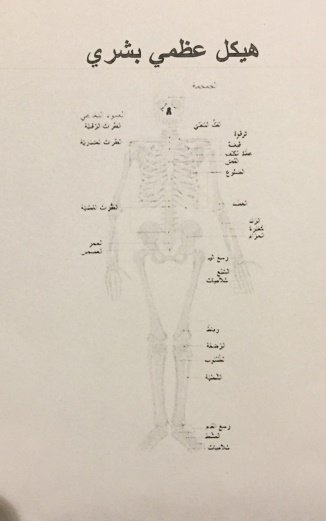 إجابة السؤال الثانى :- (العبارة خطأ) عظم القصبة يميل الى الانسية فى ساق الرجل ويكون مائل عند المرأة.           - (العبارة صحيحة).- (العبارة صحيحة).- (العبارة صحيحة).- (العبارة خطأ) عظم الشظية رفيع وطويل ومختفى وسط العضلات.                                      إجابة السؤال الثالث: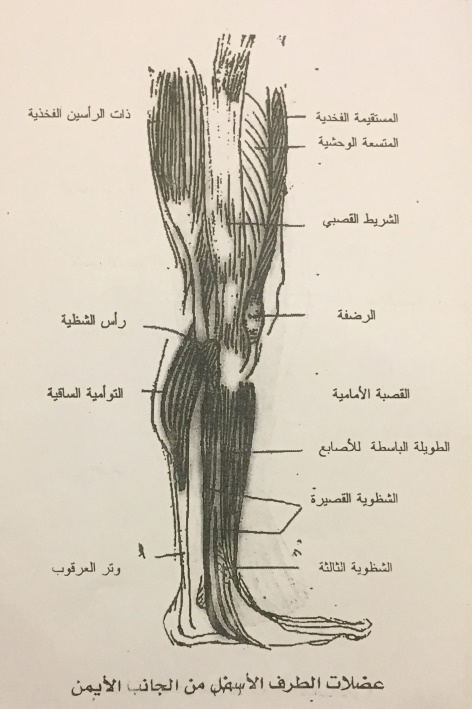 